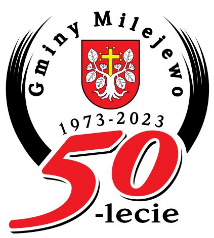 					URZĄD GMINY MILEJEWO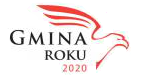 ul. Elbląska 47, 82-316 Milejewo, powiat elbląski, województwo warmińsko-mazurskie,      
tel. 55 231 22 82, tel. 55 231 22 84, e-mail: ugmilejewo@elblag.com.pl 
www.milejewo.pl	www.milejewo-ug.bip-wm.pl	www.euslugi.milejewo.pl Milejewo, 04.12.2023 r.Nr zamówienia:   RG.271.21.2023.MKHWykonawcy
zainteresowani udziałem
w nw. postępowaniu
Dotyczy:  postępowania o udzielenie zamówienia publicznego pn. „Odbiór odpadów komunalnych od właścicieli nieruchomości zamieszkałych zlokalizowanych na terenie Gminy Milejewo w latach 2024 – 2025”, prowadzonego w trybie podstawowym bez negocjacji.INFORMACJAudostępniana na podstawie art. 222 ust. 4 ustawy Prawo zamówień publicznychKwota jaką Zamawiający zamierza przeznaczyć na sfinansowanie zamówienia pn. - „Odbiór odpadów komunalnych od właścicieli nieruchomości zamieszkałych zlokalizowanych na terenie Gminy Milejewo w latach 2024 – 2025”– wynosi:900.000,00 zł  (netto)